2022 Ringwood Training IT Pathways and CareersA number of Information Technology (IT) pathways and careers are available through completion of IT qualifications at Ringwood Training.Students can enter a training program in Information Technology via VET in Schools at Year 10, 11 or 12 in one of:ICT30120 Certificate III in Information Technology (Networking and Cybersecurity) ICT30120 Certificate III in Information Technology (Game Design)22519VIC Certificate IV in Integrated Technologies (Cisco Certified Network Associate)Additionally, students can continue as a post school student in higher qualifications such as Certificate IV, Diploma or Advanced Diploma as shown in the illustration.Training covers a range of topics including operating systems such as Windows and Linux, servers, local area networks, firewalls, cybersecurity, end user device management, wireless security, programming, hardware, 3D printing, microcontrollers, asset security, VPN management, ethical hacking and game design using tools such as Blender, Unity and Unreal Engine. A number of industry qualifications from Cisco, Microsoft and VMware are incorporated into the training program where required.Ringwood Training qualifications offered are as follows:ICT30120 Certificate III in Information TechnologyICT40120 Certificate IV in Information Technology22519VIC Certificate IV in Integrated TechnologiesUEE40120 Certificate IV in Computer SystemsICT50220 Diploma of Information Technology ICT60220 Advanced Diploma of Information TechnologyUEE60420 Advanced Diploma of Computer EngineeringCareer opportunities, with current industry salary ranges, include the following:• Information Technology Network Engineer - $70,000 to $130,000 pa• ICT Support Engineer - $50,000 to $60,000 pa• Network Operations Support - $65,000 to $120,000 pa• Service Technician - $50,000 to $90,000 pa• Systems Administrator - $70,000 to $120,000 pa
• Systems Engineer - $70,000 to $120,000 pa• Specialist Technician - $70,000 to $120,000 pa• Cybersecurity Analyst - $85,000 to $150,000 pa• Desktop Support Officer - $65,000 to $95,000 pa• Service Desk Analyst - $65,000 to $85,000 pa• Junior Developer (Game Design) - $50,000 to $65,000 paMany students commence employment during their training program and can work part time in the role of a Level 1 or 2 helpdesk technician in a school or business. A number of our students join a managed service provider (MSP) managing business clients, servers and networking infrastructure.  Most employers require a minimum of a completed Certificate IV level to be considered for employment. Ringwood Training students are in high demand from employers such as JB Hi Fi Solutions reflecting the value placed on the quality of training delivered. A Ringwood Training student last year was awarded the Global Field Services: Best Enterprise Engineer by Dell Technologies, a worldwide award. If you have an interest in studying, and pursuing a career in, Information Technology please contact the IT Pathways Manager Kevork Krozian on 9845 7565 or email kkrozian@rt.vic.edu.au for more information and a tour of the facilities.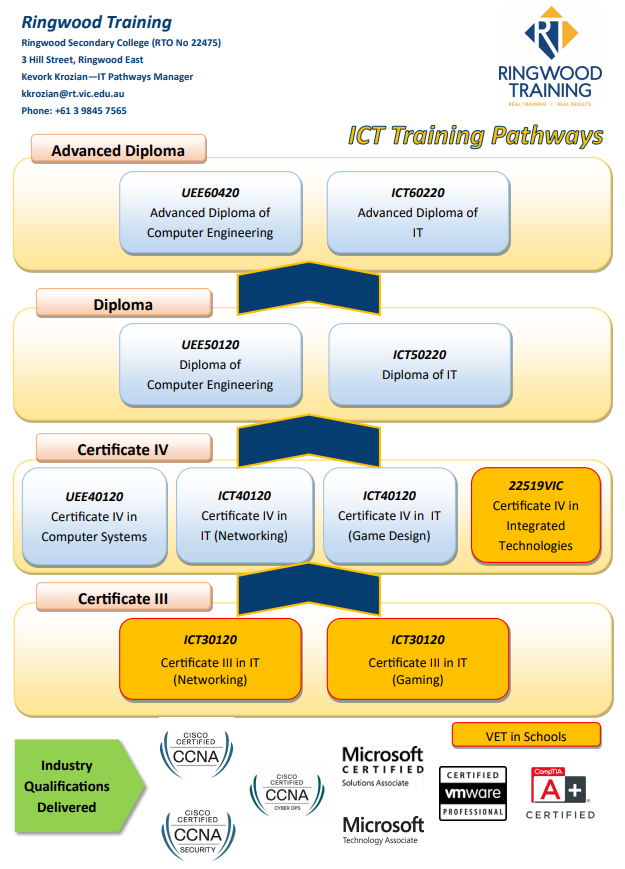 